            «Подведение итогов первого квартала»6 апреля 2019 года в Межпоселенческой центральной библиотеке прошел  районный семинар, темой которого стала «Подведение итогов первого квартала». В семинаре приняли участие   библиотечные        специалисты  сельских библиотек-филиалов, всего в работе семинара приняли участие 18 специалистов МБУК БМБС.В ходе семинара напомнили о важных датах, главных направлениях работы, подчеркнули положительный опыт работы библиотек по определенным направлениям, отметила слабые стороны в работе некоторых библиотек.  Уделили особое внимание учету библиотечной статистики.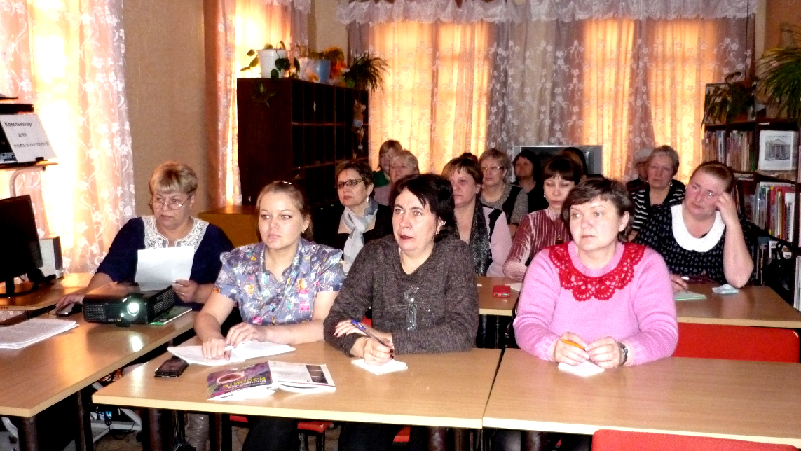 